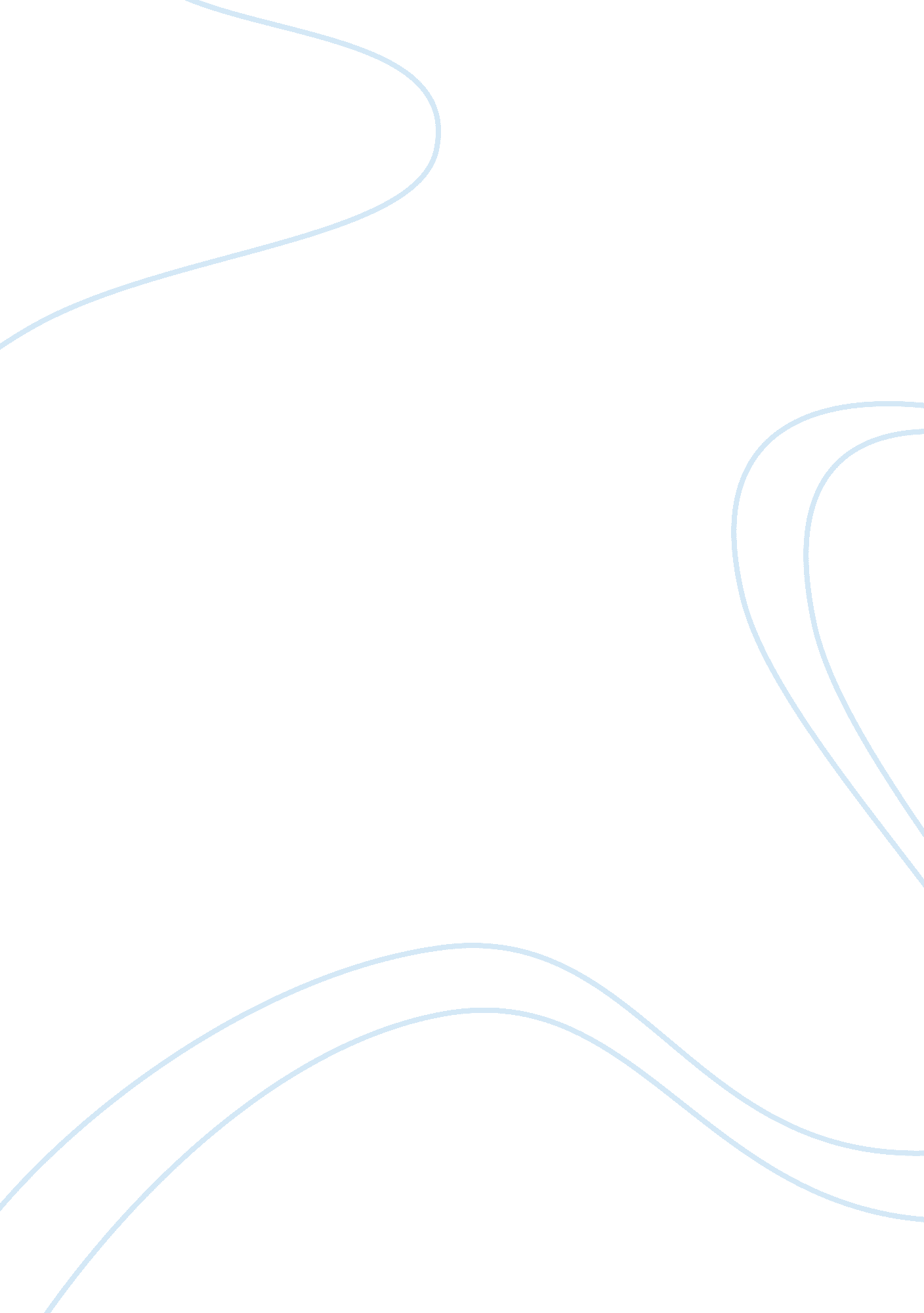 Deep brain stimulation for movement disorders – a history of success and challeng...Health & Medicine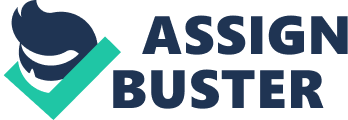 A commentary on Fasano, A., Herzog, J., Raethjen, J., Rose, F. E. M., Muthuraman, M., Volkmann, J., Falk, D., Elble, R., and Deuschl, G. (2010a). Gait ataxia in essential tremor is differentially modulated by thalamic stimulation. Brain 133, 3635–3648. Fasano, A., Romito, L. M., Daniele, A., Piano, C., Zinno, M., Bentivoglio, A. R., and Albanese, A. (2010b). Motor and cognitive outcome in patients with Parkinson’s disease 8 years after subthalamic implants. Brain 133, 2664–2676. Gradinaru, V., Mogri, M., Thompson, K. R., Henderson, J. M., and Deisseroth, K. (2009). Optical deconstruction of parkinsonian neural circuitry. Science 324, 354–359. Okun, M. S., Gallo, B. V., Mandybur, G., Jagid, J., Foote, K. D., Revilla, F. J., Alterman, R., Jankovic, J., Simpson, R., Junn, F., Verhagen, L., Arle, J. E., Ford, B., Goodman, R. R., Stewart, R. M., Horn, S., Baltuch, G. H., Kopell, B. H., Marshall, F., Peichel, D., Pahwa, R., Lyons, K. E., Tröster, A. I., Vitek, J. L., Tagliati, M., and for the SJM DBS Study Group. (2012). Subthalamic deep brain stimulation with a constant-current device in Parkinson’s disease: an open-label randomised controlled trial. Lancet Neurol. 11, 140–149. Pizzolato, G., and Mandat, T. (2012). Deep brain stimulation for movement disorders. Front. Integr. Neurosci. 6: 2. doi: 10. 3389/fnint. 2012. 00002 Rouse, A. G., Stanslaski, S. R., Cong, P., Jensen, R. M., Afshar, P., Ullestad, D., Gupta, R., Molnar, G. F., Moran, D. W., and Denison, T. J. (2011). A chronic generalized bi-directional brain-machine interface. J. Neural Eng. 8, 036018. doi: 10. 1088/1741-2560/8/3/036018 Sarem-Aslani, A., and Mullett, K. (2011). Industrial perspective on deep brain stimulation: history, current state, and future developments. Front. Integr. Neurosci. 5: 46. doi: 10. 3389/fnint. 2011. 00046 Weaver, F. M., Follett, K., Stern, M., Hur, K., Harris, C., Marks, W. J., Rothlind, J., Sagher, O., Reda, D., Moy, C. S., Pahwa, R., Burchiel, K., Hogarth, P., Lai, E. C., Duda, J. E., Holloway, K., Samii, A., Horn, S., Bronstein, J., Stoner, G., Heemskerk, J., Huang, G. D., and CSP 468 Study Group. (2009). Bilateral deep brain stimulation vs best medical therapy for patients with advanced Parkinson disease: a randomized controlled trial. JAMA 301, 63–73. Williams, A., Gill, S., Varma, T., Jenkinson, C., Quinn, N., Mitchell, R., Scott, R., Ives, N., Rick, C., Daniels, J., Patel, S., Wheatley, K., and PD SURG Collaborative Group. (2010). Deep brain stimulation plus best medical therapy versus best medical therapy alone for advanced Parkinson’s disease (PD SURG trial): a randomised, open-label trial. Lancet Neurol. 9, 581–591. Wojtecki, L., Vesper, J., and Schnitzler, A. (2011). Interleaving programming of subthalamic deep brain stimulation to reduce side effects with good motor outcome in a patient with Parkinson’s disease. Parkinsonism Relat. Disord. 17, 293–294. 